
SPISAK SUDSKIH TUMAČA ZA GRAD OPOVO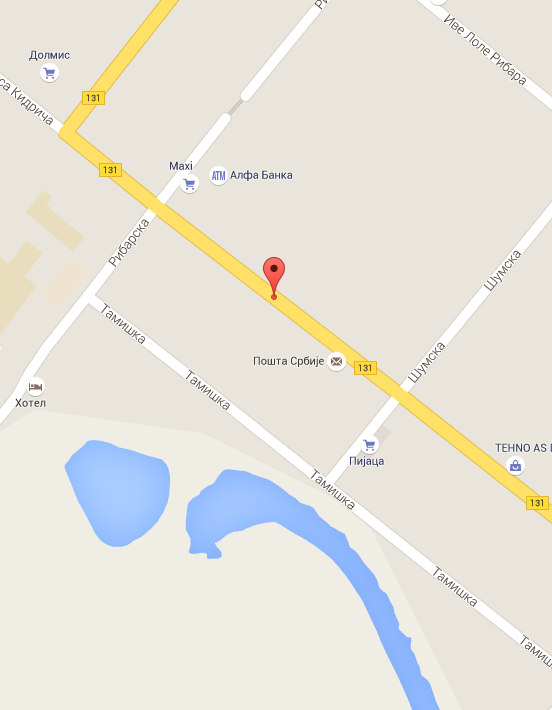 Sudski tumač za engleski jezik Opovo
Sudski tumač za hebrejski jezik Opovo
Sudski tumač za nemački jezik Opovo
Sudski tumač za persijski jezik Opovo
Sudski tumač za francuski jezik Opovo
Sudski tumač za hrvatski jezik Opovo
Sudski tumač za italijanski jezik Opovo
Sudski tumač za japanski jezik Opovo
Sudski tumač za ruski jezik Opovo
Sudski tumač za latinski jezik Opovo
Sudski tumač za norveški jezik Opovo
Sudski tumač za mađarski jezik Opovo
Sudski tumač za švedski jezik Opovo
Sudski tumač za makedonski jezik Opovo
Sudski tumač za španski jezik Opovo
Sudski tumač za pakistanski jezik Opovo
Sudski tumač za kineski jezik Opovo
Sudski tumač za znakovni jezik OpovoSudski tumač za bosanski jezik Opovo
Sudski tumač za poljski jezik Opovo
Sudski tumač za arapski jezik Opovo
Sudski tumač za portugalski jezik Opovo
Sudski tumač za albanski jezik Opovo
Sudski tumač za romski jezik Opovo
Sudski tumač za belgijski jezik Opovo
Sudski tumač za rumunski jezik Opovo
Sudski tumač za bugarski jezik Opovo
Sudski tumač za slovački jezik Opovo
Sudski tumač za češki jezik Opovo
Sudski tumač za slovenački jezik Opovo
Sudski tumač za danski jezik Opovo
Sudski tumač za turski jezik Opovo
Sudski tumač za finski jezik Opovo
Sudski tumač za ukrajinski jezik Opovo
Sudski tumač za grčki jezik Opovo
Sudski tumač za holandski jezik Opovo
Sudski tumač za korejski jezik Opovo
Sudski tumač za estonski jezik OpovoLokacijaul. Borisa Kidriča bb, 26204 OpovoInternetakademijaoxford.comTelefon069/4 – 5555 - 84Radno vreme8:00 AM – 4:00 PM
9:00 AM – 2:00 PM (Subotom)